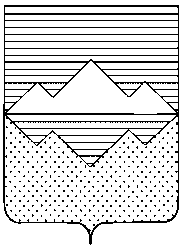 АДМИНИСТРАЦИЯМЕЖЕВОГО ГОРОДСКОГО ПОСЕЛЕНИЯ САТКИНСКОГО РАЙОНА ЧЕЛЯБИНСКОЙ ОБЛАСТИПОСТАНОВЛЕНИЕОт  « 24 » июня 2015  года  № 97п.МежевойО  подготовке проекта внесения изменений в Генеральный планРуководствуясь Федеральным законом от 6 октября 2003 N 131-ФЗ "Об общих принципах организации местного самоуправления в Российской Федерации", Градостроительным кодексом Российской Федерации от 29 декабря 2004 N 190-ФЗ, Федеральным законом от 29.12.2004 № 191 – ФЗ «О введении в действие Градостроительного кодекса Российской Федерации» и для обеспечения при  осуществлении  градостроительной  деятельности  благоприятных  условий  жизнедеятельности,  а  также  прав  и  законных  интересов  физических  и  юридических  лиц,ПОСТАНОВЛЯЮ:Приступить к подготовке проекта внесения изменений в Генеральный план Межевого городского поселения в составе Схемы территориального планирования Саткинского муниципального района.Утвердить:1) состав Комиссии по подготовке проекта внесения изменений в Генеральный план Межевого городского поселения в составе Схемы территориального планирования Саткинского муниципального района (приложение 1);2) порядок деятельности Комиссии по подготовке проекта внесения изменений в Генеральный план Межевого городского поселения в составе Схемы территориального планирования Саткинского муниципального района (приложение 2);3) порядок и сроки проведения работ по подготовке проекта внесения изменений в Генеральный план Межевого городского поселения в составе Схемы территориального планирования Саткинского муниципального района (приложение 3);4) порядок направления в комиссию по подготовке проекта внесения изменений в Генеральный план Межевого городского поселения в составе Схемы территориального планирования Саткинского муниципального района предложений заинтересованных лиц (приложение 4).3. Комиссии подготовить проект внесения изменений в Генеральный план Межевого городского поселения в составе Схемы территориального планирования Саткинского муниципального района.4. Опубликовать настоящее постановление в газете «Саткинский рабочий».5. Опубликовать настоящее постановление на официальном сайте администрации Саткинского муниципального района.6. Контроль  исполнения  настоящего   постановления   оставляю за собой.Глава Межевого городского поселения                                                                Р.М. РыбаковПриложение № 1к постановлению администрацииМежевого городского поселенияот 24 июня 2015 года № 97Состав Комиссии по подготовке проекта внесения изменений в Генеральный план Межевого городского поселения в составе Схемы территориального планирования Саткинского муниципального районаПредседатель Комиссии: Баранов П.А. – заместитель Главы Саткинского муниципального района по строительству, инфраструктуре и дорожному хозяйству;Секретарь Комиссии:Санина Е.В. – главный инженер Муниципального бюджетного учреждения «Саткинское архитектурно-градостроительное управление»Члены Комиссии:Рыбаков Р.М. – глава Межевого городского поселения;Долинин А.В. – начальник Управления строительства и архитектуры администрации Саткинского муниципального района;Буков С.В. – начальник Управления земельными и имущественными отношениями администрации Саткинского муниципального района;Сидорова Е.В. – директор Муниципального бюджетного учреждения «Саткинское архитектурно-градостроительное управление»;Соловьева Е.Б. – начальник отдела по охране окружающей среды Управления строительства и архитектуры администрации Саткинского муниципального района;         Специалист – землеустроитель администрации Межевого городского поселения.Приложение № 2к постановлению администрацииМежевого городского поселенияот 24 июня 2015 года № 97Порядок деятельности Комиссии по подготовке проекта внесения изменений в Генеральный план Межевого городского поселения в составе Схемы территориального планирования Саткинского муниципального района1. Комиссия по подготовке проекта внесения изменений в Генеральный план Межевого городского поселения в составе Схемы территориального планирования Саткинского муниципального района (далее Комиссия) создана в целях подготовки проекта изменений в утвержденный Генеральный план Межевого городского поселения в составе Схемы территориального планирования (далее Генеральный план).2. Комиссия в своей деятельности руководствуется Градостроительным кодексом Российской Федерации, Земельным кодексом Российской Федерации, нормативными правовыми актами органов государственной власти Российской Федерации, действующим законодательством Челябинской области, органов местного самоуправления, а также настоящим Порядком.3. Функции, задачи и права Комиссии:1) функции Комиссии:организация подготовки проекта внесения изменений в Генеральный план;рассмотрение предложений заинтересованных лиц о внесении изменений в Генеральный план в целях обеспечения в пределах своей компетенции прав и законных интересов физических и юридических лиц, в том числе правообладателей земельных участков и органов местного самоуправления;организационно-техническое сопровождение процесса подготовки проекта внесения изменений в Генеральный план;организация проведения в установленном порядке публичных слушаний по проекту внесения изменений в Генеральный план.2) задачи Комиссии:организация сбора исходных данных для подготовки проекта внесения изменений в Генеральный план, их обобщение и анализ;рассмотрение предложений и замечаний заинтересованных лиц по проекту внесения изменений в Генеральный план;подготовка проекта внесения изменений в Генеральный план к рассмотрению и проверке в администрацию Саткинского муниципального района на соответствие требованиям технических регламентов;подготовка протоколов публичных слушаний и заключений о результатах публичных слушаний по проекту внесения изменений в Генеральный план.3) права Комиссии:запрашивать в установленном порядке у органов государственной власти, органов местного самоуправления необходимую для работы Комиссии информацию, документацию и материалов в соответствии с ее компетенцией;запрашивать и получать от руководителей органов местного самоуправления, муниципальных учреждений и предприятий необходимую для осуществления полномочий Комиссии информацию;принимать и отклонять предложения, рекомендации и замечания по вопросам подготовки проекта изменений в Генеральный план;приглашать представителей и заслушивать информацию, отчеты, предложения, обращения заинтересованных органов и организации по вопросам, рассматриваемым на заседании Комиссии, либо относящимся к компетенции Комиссии;создавать в установленном порядке рабочие группы, привлекать экспертов и консультантов для участия в работе Комиссии;вносить главе администрации Саткинского муниципального района предложения по вопросам деятельности Комиссии.4) Порядок работы Комиссии:Комиссия осуществляет свою деятельность в форме заседаний, путем личного участия членов Комиссии;заседание Комиссии является правомочным при участии в ней не менее половины от списочного состава Комиссии;периодичность заседания определяется председателем Комиссии, исходя из требований по соблюдению сроков выполнения и согласования проекта внесения изменений в Генеральный план;заседание Комиссии ведет ее Председатель;подготовку заседаний Комиссии обеспечивает секретарь Комиссии;члены Комиссии участвуют в заседаниях Комиссии лично без права передоверия;комиссия принимает решения по рассматриваемым вопросам путем открытого голосования простым большинством голосов от числа присутствующих. В случае равенства голосов при принятии решения голос Председателя Комиссии является решающим.итоги каждого заседания оформляются протоколом, который подписывается Председателем и секретарем Комиссии.Приложение № 3к постановлению администрацииМежевого городского поселенияот 24 июня 2015 года № 97Порядок и сроки проведения работ по подготовке проекта внесения изменений в Генеральный план Межевого городского поселения в составе Схемы территориального планирования Саткинского муниципального районаПриложение № 4к постановлению администрацииМежевого городского поселенияот 24 июня 2015 года № 97Порядок направления в Комиссию по подготовке проекта внесения изменений в Генеральный план Межевого городского поселения в составе Схемы территориального планирования Саткинского муниципального района предложений заинтересованных лиц1. С момента опубликования Постановления по подготовке проекта внесения изменений в Генеральный план Межевого городского поселения в составе Схемы территориального планирования Саткинского муниципального района заинтересованные лица вправе направлять в Комиссию предложения по подготовке внесения изменений в Генеральный план.2. Предложения заинтересованных лиц по подготовке внесения изменений в Генеральный план Межевого городского поселения в составе Схемы территориального планирования Саткинского муниципального района могут быть направлены до момента принятия решения представительным органом об утверждении или о направлении на доработку.3. Предложения заинтересованных лиц направляются по почте в письменном виде по адресу: 456910, г. Сатка, ул. Пролетарская, 9, МБУ «САГУ».4. Предложения по подготовке проекта внесения изменений в Генеральный план Межевого городского поселения должны быть логично изложены в письменном виде за подписью лица, их изложившего, с указанием полных фамилии, имени, отчества, адрес, контактного телефона и даты подготовки предложений. Неразборчиво написанные предложения, а также предложения, не имеющие отношения к подготовке градостроительной документации, Комиссией не рассматриваются.5. Предложения могут быть исполнены как на бумажных, так и магнитных носителях. Направленные материалы возврату не подлежат.6. Комиссия не дает ответы на поступившие предложения.№Наименование мероприятияСроки исполнения1Опубликование решения о подготовке проекта внесения изменений в Генеральный план Межевого городского поселения в составе Схемы территориального планированияВ течение десяти дней с даты принятия решения о подготовке проекта внесения изменений2Разработка проекта внесения изменений в Генеральный план Межевого городского поселения в составе Схемы территориального планированияСогласно календарного графика3Принятие решения о проведении публичных слушаний по проекту внесения изменений в Генеральный план Межевого городского поселения в составе Схемы территориального планированияВ течение десяти дней4Организация проведения публичных слушаний по проекту внесения изменений в Генеральный план Межевого городского поселения в составе Схемы территориального планированияНе менее одного месяца и не более трех с момента оповещения жителей до опубликования заключения о результатах5Обнародование результатов публичных слушаний по проекту внесения изменений в Генеральный план Межевого городского поселения в составе Схемы территориального планированияНе позднее десяти дней с даты проведения публичных слушаний6Принятие решения о направлении в представительный орган на утверждение или об отклонении проекта и о направлении на доработкуВ течение десяти дней7Утверждение проекта внесения изменений в Генеральный план Межевого городского поселения в составе Схемы территориального планированияВ соответствии с планом работы представительного органа местного самоуправления8Опубликования утвержденного Генерального плана Межевого городского поселения в составе Схемы территориального планирования с внесенными изменениями Не позднее десяти дней с даты утверждения